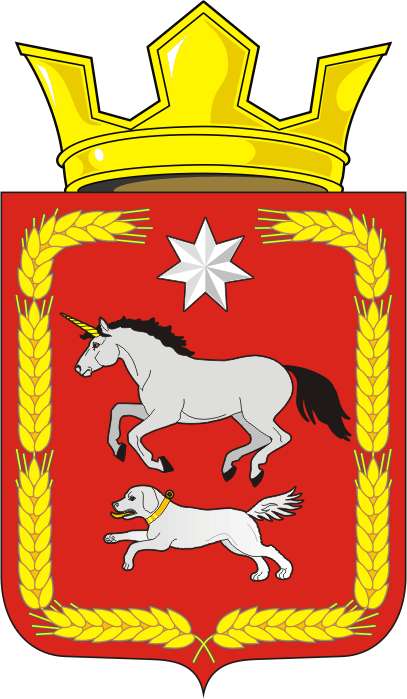 СОВЕТ ДЕПУТАТОВ муниципального образования КАИРОВСКИЙ СЕЛЬСОВЕТ саракташскОГО районА оренбургской областичетвертый созывР Е Ш Е Н И Еседьмого внеочередного заседания Совета депутатовКаировского сельсовета Саракташского района Оренбургской области четвёртого созыва19.05.2021                                      с.Каировка                                     № 36Рассмотрев протест прокурора Саракташского района от 07.04.2021г. №7/1-2021 на решение Совета депутатов Каировского сельсовета от 13 ноября 2015 года № 18 «Об определении порядка управления и распоряжения земельными участками на территории муниципального образования Каировский сельсовет Саракташского района Оренбургской области», в соответствии с Земельным кодексом Российской Федерации, Градостроительным кодексом Российской Федерации, Законом Оренбургской области от 16 ноября 2002 года № 317/64-3-ОЗ «О порядке управления земельными ресурсами на территории Оренбургской области», Федеральным законом от 06.10.2003 года  № 131-ФЗ «Об общих принципах организации местного самоуправления», руководствуясь Уставом муниципального образования Каировский сельсовет Саракташского района Оренбургской областиСовет депутатов Каировского сельсоветаР Е Ш И Л :1. Внести изменения и дополнения в Положение об определении порядка управления и распоряжения земельными участками на территории муниципального образования Каировский сельсовет Саракташского района Оренбургской области, утверждённое решением Совета депутатов Каировский сельсовета Саракташского района Оренбургской области от 13 ноября 2015 года № 18, следующие изменения:1.1. Подпункт 1 пункта 6.5. дополнить абзацем 7 следующего содержания:« создании или возведении на земельном участке самовольной постройки либо невыполнении обязанностей, предусмотренных частью 11 статьи 55.32 Градостроительного кодекса Российской Федерации, в сроки, установленные решением о сносе самовольной постройки либо решением о сносе самовольной постройки или ее приведении в соответствие с установленными требованиями.»	2. Настоящее решение вступает в силу после его обнародования и подлежит размещению на официальном сайте администрации Каировского сельсовета.3. Контроль за исполнением настоящего решения оставляю за собой.Председатель Совета депутатов сельсовета                                                                          О.А. ПятковаВременно исполняющий полномочияглавы Каировского сельсовета                                                           С.П. КрыковРазослано: в администрацию сельсовета, в  прокуратуру района, на сайт, в дело.О внесении изменений в Положение об определении порядка управления и распоряжения земельными участками на территории муниципального образования Каировский сельсовет Саракташского района Оренбургской области